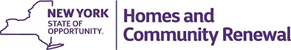 Kathy Hochul, 州长RuthAnne Visnauskas,    HCR 专员推荐 ...MacKENZIE OVERLOOK豪华风格出租房屋租金实惠现在开始预租直至 2023 年 2 月 24 日39 1BR（1 居室）：$441-573-705-813 * 20 2BR（2 居室）：$525-683-841-937 *120 Wesvalley Road, Lake Placid, NY现在致电联系！  (518) 241-5220www.MacKenzieOverlook.com或者访问网站 NYHousingSearch.gov现在接受申请，邮戳截止日期 2022 年 8 月 1 日 2022 年 8 月 29 日下午 3 点通过 You tube 网https://www.youtube.com/watch?v=DH2ous_fs 抽签家庭  40% 限额 	50% 限额 	60% 限额  	80% 限额  1 人 	$21,480	      $26,850	    $32,220                       $42,960  2 人 	$24,560	      $30,700	    $36,840                       $49,120  3 人 	$27,640	      $34,550	    $41,460                       $55,280  4 人 	$30,680	      $38,350	    $46,020                       $61,360* 收入限制适用 - 租客付电费和热水费无烟大楼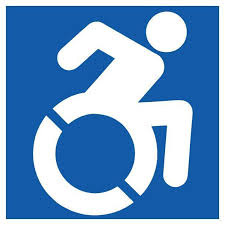 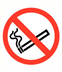 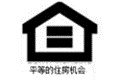 